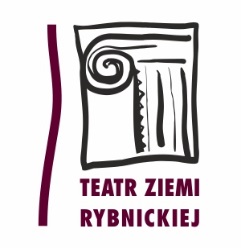 sprawa: 03/GR/TZR/2016nr ogłoszenia: 101081-2016SPECYFIKACJA ISTOTNYCH WARUNKÓW ZAMÓWIENIAna usługi(SIWZ)==================================================================dlaPRZETARGU NIEOGRANICZONEGO(o wartości poniżej kwoty określonej na podstawie art. 11 ust. 8)Druk 22 numerów miesięcznika społeczno-kulturalnego„Gazeta Rybnicka” o numerze ISSN 1232-437XZatwierdzam:………………………….………………..Data i podpis kierownika ZamawiającegoI. Informacja o postępowaniuZAMAWIAJĄCY: Teatr Ziemi Rybnickiejogłasza przetarg nieograniczony na:Druk 22 numerów miesięcznika społeczno-kulturalnego „Gazeta Rybnicka”				o numerze ISSN 1232-437XZamawiający zamieścił ogłoszenie o zamówieniu w Biuletynie Zamówień Publicznych, na stronie internetowej: www.bip.teatrziemirybnickiej.pl i na tablicy ogłoszeń Teatru Ziemi Rybnickiej.Znak postępowania: 03/GR/TZR/2016 Uwaga: W korespondencji kierowanej do Zamawiającego należy posługiwać się tym znakiem.Finansowanie zamówieniaZamówienie będzie finansowane ze środków Teatru Ziemi RybnickiejPostępowanie zostanie przeprowadzone na podstawie ustawy z dnia 29 stycznia 2004 r. Prawo zamówień publicznych (tekst jednolity Dz.U. z 2015 r. poz. 2164 ze zmianami), przepisów wykonawczych wydanych na jej podstawie oraz niniejszej Specyfikacji Istotnych Warunków Zamówienia.Użyte w Specyfikacji terminy mają następujące znaczenie:„Zamawiający”		Teatr Ziemi Rybnickiej zwany dalej TZR„Postępowanie”	postępowanie prowadzone przez Zamawiającego na podstawie niniejszej
Specyfikacji.„SIWZ”		niniejsza Specyfikacja Istotnych Warunków Zamówienia.„Ustawa”		ustawa z dnia 29 stycznia 2004 r. - Prawo zamówień publicznych. „Zamówienie”	należy przez to rozumieć zamówienie publiczne, którego przedmiot został
w sposób szczegółowy opisany w Rozdziale II SIWZ.”Wykonawca”	podmiot, który ubiega się o wykonanie zamówienia, złoży ofertę 
na wykonanie zamówienia albo zawrze z Zamawiającym umowę w sprawie
wykonania zamówienia.Dane Zamawiającego:Teatr Ziemi RybnickiejNIP: 642-21-24-779Dokładny adres do korespondencji: Plac Teatralny 1, 44-200 RybnikFaks do korespondencji w sprawie Zamówienia: (032) 4223235 w. 110E-mail do korespondencji w sprawie Zamówienia: administracja@tzr.rybnik.pl alicja.klimek@rck.rybnik.plKonto bankowe: Bank PKO BP nr 36 1020 2528 0000 0102 0434 8454.II.  Przedmiot zamówienia 1.	Przedmiotem zamówienia jest Druk 22 numerów miesięcznika społeczno-kulturalnego „Gazeta Rybnicka”o numerze ISSN 1232-437X2. Ogólne wymagania: Usługa drukowania 22 numerów miesięcznika społeczno-kulturalnego „Gazeta Rybnicka” o numerze ISSN 1232-437X o poniższych wymaganiach:20 wydań o objętości 52 stron wewnętrznych plus okładka,2 wydania o objętości 48 stron wewnętrznych plus okładkaobjętość wydania w poszczególnych miesiącach zależna jest od Zamawiającego. o objętości gazety i terminie jej wydania Wykonawca jest powiadamiany na 10 dni przed dostarczeniem materiałów do druku.nakład gazety: 15.000 egzemplarzy w każdym wydaniu,format gazety: 205 x ,gazeta zawiera: okładkę – druk 4/4, papier kredowy ;strony wewnętrzne – druk 4/4, papier offset ;	wykończenie introligatorskie – szycie zeszytowe na 2 zszywki,Zamawiający dostarcza materiały w formacie PDF do druku drogą internetową na adres wskazany przez Wykonawcę do godz. 18.00 w środę tygodnia, w którym ukazuje się wydanie. Do obowiązków Wykonawcy należy przygotowanie gazety do dalszego procesu druku, w zależności od technologii stosowanej w drukarni.Czas druku jednego wydania nie może być dłuższy niż 3 dni. Czas ten będzie liczony od momentu odbioru całości materiałów przez Wykonawcę do momentu dostarczenia gotowego miesięcznego nakładu gazety do siedziby Zamawiającego. Wykonawca ma obowiązek dostarczenia na swój koszt całości miesięcznego nakładu do siedziby Zamawiającego do godz. 15.00 w sobotę tygodnia, w którym dostarczone zostały materiały do druku.Fakturowanie odbywać się będzie częściowo po wydrukowaniu każdego wydania. Do wyliczenia ceny ofertowej należy przyjąć: 20 wydań o objętości 52 stron wewnętrznych plus okładka, 2 wydania o objętości 48 stron wewnętrznych plus okładka, w cenie tych wydań należy uwzględnić wszystkie koszty związane z realizacją i dostawą przedmiotu zamówienia.Zamawiający zastrzega sobie możliwość wkładkowania materiałów zleconych przez Miasto Rybnik lub inne podmioty za uprzednią zgodą Zamawiającego, realizowanego na podstawie odrębnej umowy przy dochowaniu terminów o których mowa w pkt 2, ppkt. 11 niniejszego rozdziału. Klasyfikacja Wspólnego Słownika Zamówień (CPV):  Usługi związane z drukowaniem	79823000-9PodwykonawstwoZamawiający żąda wskazania przez Wykonawcę części zamówienia, której wykonanie zamierza powierzyć podwykonawcom. Wskazanie niniejszego nastąpi w formularzu oferty. Zamówienia częścioweZamawiający nie dopuszcza możliwości składania ofert częściowych.Zamówienia uzupełniająceZamawiający nie przewiduje zamówień uzupełniających.Oferty wariantoweZamawiający nie dopuszcza składania ofert wariantowych. III. Termin realizacji zamówienia: Począwszy od dnia podpisania umowy do 31 lipca 2018 r. IV. Warunki udziału w postępowaniu oraz opis sposobu dokonywania oceny spełnienia tych warunków. Podstawy wykluczenia z postępowania:W postępowaniu o udzielenie zamówienia mogą brać udział Wykonawcy, którzy spełniają warunki dotyczące:Posiadania uprawnień do wykonywania określonej działalności lub czynności, jeżeli przepisy prawa nakładają obowiązek ich posiadania. Opis warunku:Zamawiający nie wyznacza szczegółowego warunku w tym zakresie.Posiadania wiedzy i doświadczenia W postępowaniu mogą wziąć udział Wykonawcy, którzy w okresie ostatnich trzech lat przed upływem terminu składania ofert, a jeżeli okres prowadzenia działalności jest krótszy – w tym okresie, wykonali co najmniej jedną usługę druku i dostawy gazety o parametrach podobnych do przedmiotu zamówienia niniejszego postępowania tj. o minimalnej objętości 40 stron , o nakładzie co najmniej 10 000 egzemplarzy każdego wydania, o wartości co najmniej 200.000 tysięcy zł brutto, realizowaną w ramach jednej umowy.Dysponowania odpowiednim potencjałem technicznym oraz osobami zdolnymi do wykonania zamówienia. Zamawiający nie wyznacza szczegółowego warunku w tym zakresie.Sytuacji ekonomicznej i finansowej zapewniającej wykonanie zamówienia. Opis warunku:Zamawiający nie wyznacza szczegółowego warunku w tym zakresie.W postępowaniu mogą wziąć udział Wykonawcy, w stosunku, do których nie zachodzą podstawy do wykluczenia z powodu niespełniania warunków, o których mowa w art. 24 ust. 1, 2 Ustawy.Uwaga. Zamawiający nie przewiduje możliwości wykluczenia wykonawców w przypadku, o którym mowa w art. 24 ust. 2a ustawy Pzp.Zamawiający dokona oceny spełniania warunków udziału w postępowaniu oraz braku podstaw do wykluczenia z postępowania w oparciu o analizę oświadczeń i załączonych dokumentów, metodą: spełnia/nie spełnia.Informacja dla Wykonawców wspólnie ubiegających się o udzielenie zamówienia.W przypadku Wykonawców wspólnie ubiegających się o udzielenie zamówienia, żaden z nich nie może podlegać wykluczeniu z powodu niespełnienia warunków, o których mowa w art. 24 ust. 1
i ust. 2 pkt 5) ustawy Pzp.V. Wykaz oświadczeń i dokumentów wymaganych od Wykonawców w celu potwierdzenia spełnienia warunków udziału w postępowaniu oraz braku podstaw do wykluczenia:W zakresie potwierdzenia niepodlegania wykluczeniu na podst. art. 24 ust. 1 ustawy Pzp należy przedłożyć oświadczenie o braku podstaw do wykluczenia na formularzu zgodnym 
z treścią załącznika nr 3 do SIWZ.W zakresie wykazania spełniania przez Wykonawcę warunków udziału w postępowaniu należy przedłożyć oświadczenie o spełnianiu warunków udziału w postępowaniu zawarte w treści załącznika nr 1 do SIWZ (Formularz oferty). Wykaz wykonanych usług  (załącznik nr 4 do SIWZ) wykonanych w okresie ostatnich trzech lat przed upływem terminu składania ofert, a jeżeli okres prowadzenia działalności jest krótszy – w tym okresie, wraz z podaniem ich wartości, przedmiotu, dat wykonania i podmiotów na rzecz których usługi zostały wykonane, oraz załączeniem dowodów czy zostały wykonane należycie;Dowodami, o których mowa w ust. 3 są:poświadczenie, oświadczenie wykonawcy - jeżeli z uzasadnionych przyczyn o obiektywnym charakterze Wykonawca nie jest w stanie uzyskać poświadczenia, o którym mowa w lit. a).W przypadku gdy Zamawiający jest podmiotem, na rzecz którego dostawy, wskazane w wykazie, o którym mowa w ust.3, zostały wcześniej wykonane, Wykonawca nie ma obowiązku przedkładania dowodów, o których mowa w ust. 3 lit. a) i b).W przypadku składania oferty wspólnej Wykonawcy składają jeden wspólny wykaz. Warunek zostanie uznany za spełniony jeżeli jeden z Wykonawców lub wszyscy łącznie spełnią wymogi podane powyżej.W przypadku, gdy wartości określone w dokumentach przedkładanych na potwierdzenie spełniania warunków udziału w postępowaniu zostaną wyrażone w walutach obcych, to do oceny spełniania warunku zostaną przeliczone na złote (PLN) po średnim kursie NBP danej waluty do PLN z dnia zamieszczenia ogłoszenia w Biuletynie Zamówień Publicznych.Dokumenty mogą być składane w oryginale lub kopii poświadczonej za zgodność 
z oryginałem przez Wykonawcę. W przypadku składania elektronicznych dokumentów powinny być one opatrzone przez wykonawcę bezpiecznym podpisem elektronicznym weryfikowanym za pomocą ważnego kwalifikowanego certyfikatu.W celu zweryfikowania czy Wykonawca należy do grupy kapitałowej w rozumieniu ustawy 
z dnia 16 lutego 2007 r. o ochronie konkurencji i konsumentów (Dz. U. Nr 50, poz. 331, 
ze zmianami) wraz z ofertą winien załączyć listę (wykaz) podmiotów należących do tej samej grupy kapitałowej, o której mowa w art. 24 ust. 2 pkt 5, albo informację o tym, że nie należy 
do grupy kapitałowej (wzór oświadczenia znajduje się w załączniku nr 2 do SIWZ).W przypadku Wykonawców wspólnie ubiegających się o udzielenie zamówienia oraz 
w przypadku podmiotów, na zasobach których polega Wykonawca składający ofertę, kopie dokumentów dotyczących każdego z tych podmiotów muszą być poświadczone za zgodność 
z oryginałem odpowiednio przez Wykonawcę lub te podmioty.Wykonawca może polegać na wiedzy i doświadczeniu, potencjale technicznym, osobach zdolnych do wykonania zamówienia, zdolnościach finansowych lub ekonomicznych innych podmiotów, niezależnie od charakteru prawnego łączących go z nimi stosunków. Wykonawca 
w takiej sytuacji zobowiązany jest udowodnić, iż będzie dysponował tymi zasobami w trakcie realizacji zamówienia, w szczególności przedstawiając w tym celu pisemne zobowiązanie tych podmiotów do oddania mu do dyspozycji niezbędnych zasobów na okres korzystania z nich przy wykonaniu zamówienia. Gdy dowodem dysponowania zasobami podmiotów trzecich wybranym przez Wykonawcę jest zobowiązanie podmiotu trzeciego, musi ono przybrać formę pisemną i nie jest dopuszczalna inna forma. Jedynie złożenie oryginału dokumentu zawierającego podpis osoby pod treścią oświadczenia, spełnia wymóg formy pisemnej zobowiązania określonej w art. 26 ust. 2b Pzp.Podmiot, który zobowiązał się do udostępnienia zasobów zgodnie z pkt. 7 odpowiada solidarnie 
z Wykonawcą za szkodę Zamawiającego powstałą wskutek nieudostępnienia tych zasobów, chyba że za nieudostępnienie zasobów nie ponosi winy.Jeżeli Wykonawca, wykazując spełnianie warunków, o których mowa w art. 22 ust. 1 ustawy, polega na zasobach innych podmiotów na zasadach określonych w art. 26 ust. 2b ustawy, Zamawiający, w celu oceny, czy Wykonawca będzie dysponował zasobami innych podmiotów 
w stopniu niezbędnym dla należytego wykonania zamówienia oraz oceny, czy stosunek łączący Wykonawcę z tymi podmiotami gwarantuje rzeczywisty dostęp do ich zasobów, żąda dokumentów dotyczących:zakresu dostępnych Wykonawcy zasobów innego podmiotu,sposobu wykorzystania zasobów innego podmiotu, przez Wykonawcę, przy wykonywaniu zamówienia,charakteru stosunku, jaki będzie łączył Wykonawcę z innym podmiotem,zakresu i okresu udziału innego podmiotu przy wykonywaniu zamówienia.Jeżeli Wykonawca wykazując spełnianie warunków, o których mowa w art. 22 ust. 1 ustawy 
i określonych w Rozdziale IV pkt 3 polega na zasobach innych podmiotów na zasadach określonych w art. 26 ust. 2b ustawy Pzp, a podmioty te będą brały udział w realizacji części zamówienia, Zamawiający żąda wykazania za pomocą dokumentu zgodnego z treścią załącznika nr 3a do SIWZ, iż w stosunku do tych podmiotów nie zachodzą okoliczności wskazane w art. 24 ust. 1 ustawy Pzp.Jeżeli zmiana albo rezygnacja z podwykonawcy dotyczy podmiotu, na którego zasoby Wykonawca powoływał się, na zasadach określonych w art. 26 ust. 2b, w celu wykazania spełniania warunków udziału w postępowaniu, o których mowa w art. 22 ust. 1, Wykonawca jest obowiązany wykazać Zamawiającemu, iż proponowany inny podwykonawca lub wykonawca samodzielnie spełnia je w stopniu nie mniejszym niż wymagany w trakcie postępowania o udzielenie zamówieniaW przypadku Wykonawców wspólnie ubiegających się o udzielenie zamówienia oraz w celu potwierdzenia spełnienia warunków wymaganych od Wykonawców wspólnie ubiegających się o udzielenie zamówienia oświadczenie wymienione w pkt 1 - powinno być złożone przez każdego Wykonawcę.W przypadku Wykonawców wspólnie ubiegających się o udzielenie zamówienia do oferty należy dołączyć pełnomocnictwo do reprezentowania wszystkich Wykonawców wspólnie ubiegających się o udzielenie zamówienia. Pełnomocnik może być ustanowiony do reprezentowania Wykonawców w postępowaniu albo do reprezentowania w postępowaniu i zawarcia umowy. Pełnomocnictwo winno być załączone w formie oryginału lub notarialnie poświadczonej kopii.W przypadku Wykonawców wspólnie ubiegających się o udzielenie zamówienia wszyscy partnerzy będą ponosić odpowiedzialność solidarną za wykonanie Umowy zgodnie z jej postanowieniami.Jeżeli z przedstawionych dokumentów wynika, że osoba, która podpisała oświadczenia i dokumenty nie jest uprawniona do reprezentacji Wykonawcy w obrocie gospodarczym, załączyć należy dokument pełnomocnictwa wystawionego w sposób określony przepisami prawa cywilnego. Pełnomocnictwo to musi zostać złożone w oryginale lub kopii poświadczonej za zgodność z oryginałem przez notariusza.VI. Informacje o sposobie porozumiewania się z ZamawiającymOpis sposobu przekazywania oświadczeń i dokumentów.Zamawiający urzęduje w dniach od poniedziałku do piątku w dniach roboczych w godzinach od 7:30 do 15:30Oświadczenia, wnioski, zawiadomienia oraz informacje Zamawiający i Wykonawca przekazują pisemnie, z zastrzeżeniem ust. 3.Zamawiający dopuszcza porozumiewanie się za pomocą: drogą pisemną, faksem lub drogą elektroniczną przy przekazywaniu następujących dokumentów:pytania i wyjaśnienia dotyczące treści SIWZ,modyfikacje treści SIWZ,wniosek o wyjaśnienie i wyjaśnienie treści oferty,wezwanie kierowane do Wykonawców na podstawie art.24b ust.1 oraz art. 26 ust. 3 i 4 Ustawy.informacja o poprawieniu oczywistych omyłek pisarskich oraz omyłek rachunkowych w obliczeniu ceny, jak również informacja o poprawieniu innych omyłek polegających na niezgodności treści oferty z SIWZ, niepowodujących istotnych zmian w treści oferty,oświadczenie Wykonawcy w kwestii wyrażenia zgody na poprawienie omyłek polegających na niezgodności treści oferty z SIWZ, niepowodujących istotnych zmian w treści oferty,wniosek Zamawiającego o wyrażenie zgody na przedłużenie terminu związania ofertą oraz odpowiedź Wykonawcy,zawiadomienie o wyborze najkorzystniejszej oferty, o Wykonawcach, którzy zostali z postępowania wykluczeni i Wykonawcach, których oferty zostały odrzucone oraz terminie, po którego upływie może być zawarta umowa w sprawie zamówienia publicznego wniosek Wykonawcy i informacje o których mowa w art. 86 ust. 5 Ustawy,wezwanie do wyjaśnień oraz wyjaśnienia dotyczące elementów oferty mających wpływ na wysokość ceny,kopię treści odwołania wniesionego do Prezesa KIO,zawiadomienie Wykonawców o wpłynięciu odwołania wraz z przekazaniem kopii odwołaniazawiadomienie Zamawiającego o przystąpieniu do postępowania odwoławczego,zawiadomienie o unieważnieniu postępowania,wnioski o udostępnienie protokołu i załączników oraz ofert w postępowaniu oraz odpowiedzi Zamawiającego.Jeżeli Wykonawca przekaże oświadczenia, wnioski, zawiadomienia oraz informacje faksem, elektronicznie i pisemnie, za datę ich złożenia przyjmuje się datę wpływu dokumentu, stosownie do formy przekazu. Jeżeli Zamawiający lub Wykonawca przekazują oświadczenia, wnioski, zawiadomienia oraz informacje faksem lub elektronicznie, każda ze Stron na żądanie drugiej niezwłocznie potwierdza fakt ich otrzymania.Zamawiający nie będzie udzielał ustnych i telefonicznych informacji, wyjaśnień czy odpowiedzi na kierowane do Zamawiającego zapytania, w sprawach wymagających zachowania formy pisemnej. Uzyskane odpowiedzi nie będą wiążące dla Zamawiającego i Wykonawców.Postępowanie odbywa się w języku polskim w związku z czym wszelkie pisma, dokumenty, oświadczenia itp. składane w trakcie postępowania między Zamawiającym a Wykonawcami muszą być sporządzone w języku polskim.Dokumenty sporządzone w języku obcym są składane wraz z tłumaczeniem na język polski.Zamawiający nie przewiduje zwołania zebrania WykonawcówZamawiający upoważnia do kontaktowania się z Wykonawcami, za pośrednictwem środków opisanych powyżej:- w sprawach formalnych: Panią Alicją Klimek-Buszko administracja@tzr.rybnik.pl lub alicja.klimek@rck.rybnik.pl  -   w sprawach merytorycznych: Pana Wacława Troszkę gazeta@um.rybnik.plWyjaśnianie treści SIWZZamawiający udzieli odpowiedzi na wszelkie zapytania związane z prowadzonym postępowaniem. W celu umożliwienia udzielenia odpowiedzi na piśmie przed terminem składania ofert, zapytanie winno być złożone nie później niż do końca dnia, w którym upływa połowa wyznaczonego terminu składania ofert.Zamawiający przekazuje treść zapytań i udzielonych wyjaśnień wszystkim Wykonawcom, 
bez ujawniania źródła zapytania, nie później niż 2 dni przed upływem terminu składania ofert, zamieszczając je na stronie internetowej, na której udostępniono SIWZ. Zamawiający jednocześnie przekazuje treść wyjaśnienia wszystkim Wykonawcom, którym doręczono specyfikację istotnych warunków zamówienia, bez ujawniania źródła zapytania.Zebranie WykonawcówZamawiający nie zamierza zwoływać zebrania wszystkich Wykonawców.Zmiany w treści SIWZW uzasadnionych przypadkach Zamawiający może przed upływem terminu składania ofert zmienić treść specyfikacji istotnych warunków zamówienia. Dokonaną zmianę specyfikacji Zamawiający zamieści na stronie internetowej, na której udostępniono SIWZ.Jeżeli w wyniku zmiany treści SIWZ nieprowadzącej do zmiany treści ogłoszenia o zamówieniu
jest niezbędny dodatkowy czas na wprowadzenie zmian w ofertach Zamawiający przedłuży termin składania ofert. O przedłużeniu terminu składania ofert Zamawiający zawiadomi niezwłocznie wszystkich Wykonawców, zamieszczając informację na stronie internetowej, na której udostępniono SIWZ oraz zamieści ogłoszenie o zmianie ogłoszenia w Biuletynie Zamówień Publicznych.Osoby uprawnione do porozumiewania się z WykonawcamiVII. Wymagania dotyczące wadium.Oferta musi być zabezpieczona wadium w wysokości: 6 000,00 zł (sześć tysięcy złotych)Wadium musi być wniesione najpóźniej przed terminem składania ofert. Wadium może być wniesione w następujących formach:pieniądzu,poręczeniach bankowych lub poręczeniach spółdzielczej kasy oszczędnościowo-kredytowej, 
z tym że poręczenie kasy jest zawsze poręczeniem pieniężnymgwarancjach bankowych,gwarancjach ubezpieczeniowych,poręczeniach udzielanych przez podmioty, o których mowa w art. 6b ust.5 pkt 2 ustawy Nr 42, poz. 275 z późn. zm.)Oferta niezabezpieczona akceptowaną formą wadium zostanie odrzucona.Wadium wnoszone w pieniądzu należy wpłacić przelewem na rachunek bankowy Teatru Ziemi Rybnickiej: Bank PKO BP nr 36 1020 2528 0000 0102 0434 8454.Wadium wnoszone w innej formie aniżeli pieniężna należy złożyć w Teatrze Ziemi Rybnickiej I piętro, sekretariat, pokój 221 (w dniach roboczych od godz. 7:15 do godz. 15:15), a kserokopię dołączyć do oferty. Zamawiający zwraca wadium wszystkim Wykonawcom niezwłocznie po wyborze oferty najkorzystniejszej lub unieważnieniu postępowania, z wyjątkiem Wykonawcy, którego oferta została wybrana jako najkorzystniejsza z zastrzeżeniem art. 46 ust. 4a ustawy Pzp, natomiast Wykonawcy, którego oferta została wybrana jako najkorzystniejszą - niezwłocznie po zawarciu umowy w sprawie zamówienia publicznego.Zamawiający zwraca niezwłocznie wadium na wniosek Wykonawcy, który wycofał ofertę przed upływem terminu składania ofert.Zamawiający zatrzymuje wadium wraz z odsetkami, jeżeli Wykonawca w odpowiedzi na wezwanie, o którym mowa w art. 26 ust. 3 ustawy Pzp, nie złożył dokumentów lub oświadczeń, o których mowa w art. 25 ust. 1 ustawy Pzp, lub pełnomocnictw, chyba że udowodni, że wynika to z przyczyn nieleżących po jego stronie.Zamawiający zatrzymuje wadium również w przypadkach określonych w art. 46 ust 4a i 5 ustawy Pzp.VIII. Termin związania ofertą.Wykonawca jest związany ofertą przez okres 30 dni. Bieg terminu rozpoczyna się wraz z upływem terminu składania ofert.Wykonawca samodzielnie lub na wniosek Zamawiającego może przedłużyć termin związania ofertą, 
z tym że zamawiający może tylko raz, co najmniej na 3 dni przed upływem terminu związania ofertą, zwrócić się do Wykonawców o wyrażenie zgody na przedłużenie tego terminu o oznaczony okres, 
nie dłuższy jednak niż 60 dni. Zgoda Wykonawcy na przedłużenie okresu związania ofertą jest dopuszczalna tylko z jednoczesnym przedłużeniem okresu ważności wadium albo, jeżeli jest to niemożliwe z wniesieniem nowego wadium na przedłużony okres związania ofertą. Jeżeli przedłużenie terminu związania ofertą dokonywane jest po wyborze oferty najkorzystniejszej, obowiązek wniesienia nowego wadium lub jego przedłużenia dotyczy jedynie Wykonawcy, którego oferta została wybrana jako najkorzystniejsza. IX.  Opis sposobu przygotowania ofert.Pisemna ofertaOferta powinna być przygotowana w formie pisemnej, w języku polskim i odpowiadać 
na przedstawione kwestie związane z przetargiem, według kolejności ujętej w specyfikacji istotnych warunków zamówienia.Jedna oferta Każdy Wykonawca przedłoży tylko jedną ofertę, sam lub jako partner w konsorcjum. Wykonawca, który przedkłada lub partycypuje w więcej niż jednej ofercie spowoduje, że wszystkie oferty                  z udziałem tego Wykonawcy zostaną odrzucone.Warunki formalneOferta musi być podpisana przez osoby upoważnione do reprezentowania Wykonawcy (Wykonawców wspólnie ubiegających się o udzielenie zamówienia). Oznacza to, że jeżeli z dokumentu(ów) określającego(ych) status prawny Wykonawcy(ów) lub pełnomocnictwa wynika,
iż do reprezentowania Wykonawcy(ów) upoważnionych jest łącznie kilka osób dokumenty wchodzące w skład oferty muszą zostać podpisane przez wszystkie te osoby. Upoważnienie osób podpisujących ofertę musi wynikać bezpośrednio z dokumentów dołączonych do oferty. 
Jeżeli upoważnienie takie nie wynika wprost z dokumentu stwierdzającego status prawny Wykonawcy (np. wypisu z Krajowego rejestru sądowego) do oferty należy dołączyć oryginał 
lub poświadczoną za zgodność z oryginałem kopię stosownego pełnomocnictwa wystawionego przez osoby do tego upoważnione (oryginał lub poświadczony przez notariusza odpis). Naruszenie powyższych wymagań skutkować będzie odrzuceniem oferty. Wszystkie dokumenty oświadczenia sporządzone w językach obcych należy złożyć wraz z tłumaczeniami na język polski.Całość oferty powinna być złożona w formie uniemożliwiającej jej przypadkowe zdekompletowanie.Koszty udziału w przetargu.Wykonawca poniesie wszelkie koszty związane z przygotowaniem i przedłożeniem oferty, z uwzględnieniem art. 93 ust. 4 ustawy.Informacje stanowiące tajemnicę przedsiębiorstwa w rozumieniu przepisów o zwalczaniu nieuczciwej konkurencji Zamawiający nie ujawnia informacji stanowiących tajemnicę przedsiębiorstwa w rozumieniu przepisów o zwalczaniu nieuczciwej konkurencji, jeżeli Wykonawca, nie później niż w terminie składania ofert zastrzegł, że nie mogą być one udostępniane oraz wykazał, iż zastrzeżone informacje stanowią tajemnicę przedsiębiorstwa. Wykonawca nie może zastrzec informacji, o których mowa 
w art. 86 ust. 4 ustawy Pzp. W przypadku, gdy informacje zawarte w ofercie stanowią tajemnicę przedsiębiorstwa w rozumieniu przepisów ustawy o zwalczaniu nieuczciwej konkurencji, co do których Wykonawca zastrzega, że nie mogą być udostępniane innym uczestnikom postępowania, muszą być oznaczone klauzulą: „Informacje stanowiące tajemnicę przedsiębiorstwa w rozumieniu art. 11 ust. 4 ustawy z dnia 16 kwietnia 1993 r. o zwalczaniu nieuczciwej” i dołączone do oferty, zaleca się, aby były trwale, oddzielnie spięte. Zgodnie z tym przepisem przez tajemnicę przedsiębiorstwa rozumie się nieujawnione do wiadomości publicznej informacje techniczne, technologiczne, organizacyjne przedsiębiorstwa lub inne informacje posiadające wartość gospodarczą, co do których przedsiębiorca podjął niezbędne działania w celu zachowania ich poufności. Wykonawca zastrzegając tajemnicę przedsiębiorstwa zobowiązany jest złożyć stosowne oświadczenie zawarte w treści pkt 8 załącznika nr 1 „Formularz oferty” wraz z uzasadnieniem.Poprawki dokonywane w ofercie Poprawki muszą być naniesione czytelnie oraz opatrzone podpisem/ami osoby/osób upoważnionej/ych do reprezentowania Wykonawcy.Oznaczenie ofert.Ofertę należy włożyć do nieprzezroczystej koperty, oznaczonej następująco:1) adresat:Teatr Ziemi RybnickiejPlac Teatralny 1, 44 - 200 Rybnikzawartość:oferta na:  Druk 22 numerów miesięcznika społeczno-kulturalnego „Gazeta Rybnicka”o numerze ISSN 1232-437X3) dopisek:NIE OTWIERAĆ PRZED:  4 lipca 2016 r. godz. 10:00Na kopercie oprócz opisu oferty należy umieścić nazwę i adres Wykonawcy (ewentualnie pieczęć)Wewnątrz tej koperty ma znajdować się kompletna oferta.Na ofertę składają się następujące dokumenty:załącznik nr 1 - wzór formularza oferty,załącznik nr 2 - informacja Wykonawcy, dotycząca przynależności do grupy kapitałowej,załącznik nr 3 - wzór oświadczenia o braku podstaw do wykluczenia z postępowania o udzielenie   zamówienia publicznego na podstawie okoliczności, o których mowa w art. 24 ust. 1 ustawy Prawo zamówień publicznych,załącznik nr 3a - wzór oświadczenia o braku podstaw do wykluczenia z postępowania o udzielenie zamówienia publicznego na podstawie okoliczności, o których mowa w art. 24 ust. 1 ustawy Prawo zamówień publicznych w odniesieniu do podmiotów na zasobach, których Wykonawca polega wykazując spełnianie warunków, o których mowa w art. 22 ust. 1 ustawy Pzp,załącznik nr 4 – wykaz wykonanych usługzałącznik nr 5 – projekt umowyPełnomocnictwo do podpisania oferty (oryginał lub kopia potwierdzona za zgodność z oryginałem przez notariusza) względnie do podpisania innych dokumentów składanych wraz z ofertą, 
o ile prawo do ich podpisania nie wynika z innych dokumentów złożonych wraz z ofertą.X. Składanie ofert i otwarcie ofertTermin składania ofertOferty należy składać w terminie do dnia 4 lipca 2016 r. do godz. 09:00 w sekretariacie Teatru Ziemi Rybnickiej Plac Teatralny 1 pokój 221.Istnieje możliwość przedłużenia terminu składania ofert, w celu uwzględnienia przez Wykonawców wyjaśnień i uzupełnień przedstawionych przez Zamawiającego, będących odpowiedzią na pytania Wykonawców, złożone przed upływem terminu składania ofert.W przypadku złożenia oferty drogą pocztową o ważności jej złożenia będzie decydowała data wpływu do Zamawiającego. Oferty złożone po terminie.Zamawiający niezwłocznie zwróci oferty, które zostaną złożone po terminie składania ofert.Modyfikacja i wycofanie ofert.Wykonawcy mogą zmodyfikować lub wycofać swoje oferty jedynie za pomocą pisemnego zawiadomienia dostarczonego Zamawiającemu przed terminem składania ofert. Koperta zawierająca modyfikację lub wycofanie powinna być dodatkowo oznaczona odpowiednio określeniami „Modyfikacja” lub „Wycofanie”.Żadna oferta nie może być zmodyfikowana po terminie składania ofert.Otwarcie ofert.Otwarcie ofert nastąpi w dniu 4 lipca 2016 r. o godz. 10:00 w siedzibie Zamawiającego przy Placu 
Teatralnym 1, sala „Galeria Oblicza”. Otwarcie ofert jest jawne. Bezpośrednio przed otwarciem ofert Zamawiający podaje kwotę, 
jaką zamierza przeznaczyć na sfinansowanie zamówienia.Koperty oznaczone "Zmiana" zostaną otwarte w pierwszej kolejności. Dane z ofert, których dotyczy "Wycofanie" nie będą odczytane.W pozostałych przypadkach Zamawiający poda nazwę (firmę) oraz adres (siedzibę) Wykonawcy, którego oferta jest otwierana, a także informacje dotyczące ceny oferty, terminu wykonania zamówienia publicznego, okresu gwarancji, warunków płatności zawartych w ofercie.Jawność postępowania.Protokół wraz z załącznikami jest jawny. Załączniki do protokołu udostępnia się po dokonaniu wyboru najkorzystniejszej oferty lub unieważnieniu postępowania. Oferty Wykonawców są jawne 
od chwili ich otwarcia. XI. Sposób obliczania ceny ofertowej.Wykonawca zobowiązany jest podać cenę oferty w formularzu oferty (zgodnie ze wzorem stanowiącym załącznik nr 1 do SIWZ).Wykonawca oblicza cenę oferty w sposób następujący: Ilość wydań x wartość jednostkowa brutto oferowanej usługi druku 1 wydania o nakładzie 15 000 egz. w ilości stron: 52 plus okładka = wartość bruttoIlość wydań x wartość jednostkowa brutto oferowanej usługi druku  1 wydania o nakładzie 15 000 egz. w ilości stron: 48 plus okładka = wartość nettoSuma wartości brutto poszczególnych pozycji tabeli = Razem wartość bruttoCena (brutto)= Razem wartość brutto  W cenie oferty należy uwzględnić podatek od towarów i usług (VAT) jeżeli na podstawie odrębnych przepisów sprzedaż towaru (usługi) podlegają obciążeniu podatkiem od towarów i usług i innymi podatkami i opłatami, jeżeli występuje taki obowiązek. Cena całkowita oferty musi obejmować w kalkulacji wszystkie koszty i składniki, niezbędne do wykonania przedmiotu zamówienia w tym transport i koszty wydania przedmiotu zamówienia.Ceną oferty jest maksymalna wartość brutto.Oferowana cena jest ceną ryczałtową (stałą).Cena nie podlega waloryzacji w trakcie realizacji Zamówienia.Przy wyliczaniu wartości cen poszczególnych elementów należy ograniczyć się do dwóch miejsc po przecinku na każdym etapie wyliczenia ceny.Jeżeli parametr miejsca tysięcznego jest poniżej 5 to parametr setny zaokrągla się w dół, jeżeli parametr miejsca tysięcznego jest 5 i powyżej parametr setny zaokrągla się w górę.Rozliczenia między Zamawiającym a Wykonawcą będą prowadzone w walucie złoty polski (PLN). Zamawiający nie przewiduje dokonywania rozliczeń z Wykonawcą w walutach obcych. XII. Opis kryteriów, którymi Zamawiający będzie się kierował przy wyborze ofertyPrzy ocenie ofert Zamawiający będzie się kierował następującymi kryteriami:Cena				100 %Punkty za koszt wykonania oblicza się przyjmując za podstawę najniższą cenę ofertową, przyznając jej maksymalną ilość punktów, tj. 100 pkt.Punkty dla pozostałych ofert oblicza się według wzoru:	cena najniższa	----------------------   x  100 pkt   =   ilość punktów dla danej oferty	cena danej ofertyPrzetarg wygrywa oferta, która uzyskała największą ilość punktów.Sposób oceny ofert Sprawdzenie oferty i określenie ich zgodności z wymaganiamiPrzed oceną ofert Zamawiający sprawdzi formalną stronę uczestnictwa Wykonawcy w postępowaniu
i określi czy każda z ofert spełnia wymagane warunki, czy została ona prawidłowo podpisana, 
czy jest zgodna z wymaganiami przedstawionymi w materiałach przetargowych.Ocena zgodności oferty przeprowadzona zostanie wyłącznie na podstawie analizy dokumentów 
lub oświadczeń jakie Wykonawca zawarł w swej ofercie z zastrzeżeniem treści art. 26 ust. 3.Ofertę Wykonawcy, który zostanie wykluczony z postępowania na podstawie art. 24 ust. 1 i 2 
Pzp uznaje się za odrzuconą.Zamawiający odrzuci ofertę, w przypadkach określonych w art. 89 ustawy.Jeżeli cena oferty wyda się rażąco niska w stosunku do przedmiotu zamówienia i wzbudzi wątpliwości Zamawiającego co do możliwości wykonania przedmiotu zamówienia zgodnie z wymaganiami określonymi przez Zamawiającego lub wynikającymi z odrębnych przepisów, w szczególności jest niższa o 30% od wartości zamówienia lub średniej arytmetycznej cen wszystkich złożonych ofert, Zamawiający zwróci się o udzielenie wyjaśnień, w tym złożenie dowodów, dotyczących elementów oferty mających wpływ na wysokość ceny, w szczególności w zakresie:oszczędności metody wykonania zamówienia, wybranych rozwiązań technicznych, wyjątkowo sprzyjających warunków wykonywania zamówienia dostępnych dla Wykonawcy, oryginalności projektu wykonawcy, kosztów pracy, których wartość przyjęta do ustalenia ceny nie może być niższa od minimalnego wynagrodzenia za prace ustalonego na podstawie art. 2 ust. 3-5 ustawy z dnia 10 października 2002 r. o minimalnym wynagrodzeniu za prace (Dz. U. Nr 200, poz. 1679, z 2004 r. Nr 240, poz. 2407 oraz z 2005 r. Nr 157, poz. 1314);pomocy publicznej udzielonej na podstawie odrębnych przepisów.Obowiązek wykazania, że oferta nie zawiera rażąco niskiej ceny, spoczywa na Wykonawcy.Zamawiający odrzuci ofertę Wykonawcy, który nie złoży wyjaśnień lub jeżeli dokonana ocena wyjaśnień wraz z dostarczonymi dowodami potwierdzi, że oferta zawiera rażąco niską cenę w stosunku do przedmiotu zamówienia.Kryteria oceny ofertZamawiający oceni i porówna jedynie te oferty, które odpowiadają wymaganiom opisanym 
w niniejszej SIWZ. Ocenie ofert poddane będą Oferty złożone przez Wykonawców nie wykluczonych 
z postępowania oraz nie odrzucone przez Zamawiającego.Wybór najkorzystniejszej oferty dokonany zostanie na podstawie kryteriów wyboru określonych 
w ogłoszeniu o przetargu.Wyjaśnienie ofert i kontakt z ZamawiającymPrzy sprawdzaniu, ocenie i porównaniu ofert Zamawiający może żądać od Wykonawców wyjaśnień, dotyczących treści złożonych ofert.Niedopuszczalne jest prowadzenie między Zamawiającym a Wykonawcą negocjacji dotyczących złożonej oferty, z zastrzeżeniem możliwości poprawy oczywistych omyłek pisarskich, oczywistych omyłek rachunkowych z uwzględnieniem konsekwencji rachunkowych dokonanych poprawek
oraz innych omyłek polegających na niezgodności oferty z SIWZ niepowodujących istotnych zmian 
w treści oferty, niezwłocznie zawiadamiając o tym Wykonawcę, którego oferta została poprawiona, zgodnie z postanowieniem art. 87 ust. 2 Ustawy. Poprawianie omyłek rachunkowychW przypadku rozbieżności w cenie podanej w tabeli oraz wartości wpisanej jako cena brutto (Formularz oferty) oraz w przypadku ceny otrzymanej w wyniku błędnych przeliczeń, Zamawiający uzna za prawidłowe ceny jednostkowe brutto podane w tabelce w formularzu oferty. W takiej sytuacji Zamawiający we własnym zakresie dokona działań matematycznych według wzoru przyjętego 
w tabelce i uzyskaną kwotę przyjmie jako cenę oferty.Unieważnienie postępowaniaZamawiający unieważni postępowanie o udzielenie niniejszego zamówienia w sytuacjach określonych w art. 93 ust.1 Pzp.O unieważnieniu postępowania Zamawiający powiadomi równocześnie wszystkich Wykonawców, którzy ubiegali się o udzielenie zamówienia, podając uzasadnienie faktyczne i prawne.XIII. Informacje o formalnościach, jakie powinny zostać dopełnione po wyborze ofert 
w celu zawarcia umowy Niezwłocznie po wyborze najkorzystniejszej oferty Zamawiający jednocześnie zawiadamia Wykonawców, którzy złożyli oferty, o:wyborze najkorzystniejszej oferty, podając nazwę (firmę), albo imię i nazwisko, siedzibę albo adres zamieszkania i adres Wykonawcy, którego ofertę wybrano, uzasadnienie 
jej wyboru oraz nazwy (firmy), albo imiona i nazwiska, siedziby albo miejsca zamieszkania 
i adresy Wykonawców, którzy złożyli oferty, a także punktację przyznaną ofertom w każdym kryterium oceny ofert i łączną punktację;Wykonawcach, których oferty zostały odrzucone, podając uzasadnienie faktyczne i prawne;Wykonawcach, którzy zostali wykluczeni z postępowania o udzielenie zamówienia, podając uzasadnienie faktyczne i prawne;terminie, określonym zgodnie z art. 94 ust. 1 lub 2 ustawy Pzp, po którego upływie umowa 
w sprawie zamówienia publicznego może być zawarta. Niezwłocznie po wyborze najkorzystniejszej oferty Zamawiający zamieszcza informację, o których mowa w pkt 1) na stronie internetowej.Umowa zostanie zawarta nie wcześniej niż w terminie 5 dni od dnia przesłania zawiadomienia 
o wyborze najkorzystniejszej oferty, jeżeli zawiadomienie to zostanie przesłane w sposób określony 
w art. 27 ust. 2 ustawy Pzp, albo 10 dni – jeżeli zostanie przesłane w inny sposób. Zamawiający może zawrzeć umowę w sprawie zamówienia publicznego przed upływem tego terminu jeżeli 
w postępowaniu o udzielenie zamówienie została złożona tylko jedna oferta lub nie odrzucono żadnej oferty oraz nie wykluczono żadnego Wykonawcy.XIV. Istotne dla Zamawiającego postanowienia, które zostaną wprowadzone do treści zawieranej umowy.Projekt umowy o udzielenie zamówienia stanowi załącznik nr 5 do Specyfikacji Istotnych Warunków ZamówieniaXV. Pouczenie o środkach ochrony prawnej.Zgodnie z ustawą z dnia 29 stycznia 2004 r. Prawo zamówień publicznych (t.j. Dz. U. z 2015 r. 
poz. 2164 ze zm.), zwanej dalej „ustawą” środki ochrony prawnej określone w Dziale VI 
(od art. 179 do art. 198g) przysługują:Wykonawcy, uczestnikowi konkursu, a także innemu podmiotowi, jeżeli ma lub miał interes 
w uzyskaniu danego zamówienia oraz poniósł lub może ponieść szkodę w wyniku naruszenia przez zamawiającego przepisów niniejszej ustawy,organizacjom wpisanym na listę organizacji uprawnionych do wnoszenia środków ochrony prawnej wobec ogłoszenia o zamówieniu oraz specyfikacji istotnych warunków zamówienia.
Prawo do wniesienia skargi na orzeczenie Krajowej Izby Odwoławczej przysługuje również zamawiającemu oraz Prezesowi Urzędu Zamówień Publicznych – zwanego dalej „Prezesem Urzędu”.OdwołanieZgodnie z art. 180 ust. 1 ustawy odwołanie przysługuje wyłącznie od niezgodnej z przepisami ustawy czynności Zamawiającego podjętej w postępowaniu o udzielnie zamówienia lub zaniechania czynności, do której Zamawiający jest zobowiązany na podstawie ustawy. W niniejszym postępowaniu odwołanie przysługuje wyłącznie wobec czynności:opisu sposobu dokonywania oceny spełniania warunków udziału w postępowaniu;wykluczenia odwołującego z postępowania o udzielenie zamówienia;odrzucenia oferty odwołującego.Wymagania formalne odwołaniaOdwołanie powinno:wskazywać czynność lub zaniechanie czynności zamawiającego, której zarzuca się niezgodność z przepisami ustawy,zawierać zwięzłe przedstawienie zarzutów,określać żądanie oraz wskazywać okoliczności faktyczne i prawne uzasadniające wniesienie odwołania.Odwołanie wnosi się do Prezesa Izby, w formie pisemnej albo elektronicznej opatrzonej bezpiecznym podpisem elektronicznym weryfikowanym za pomocą ważnego kwalifikowanego certyfikatu. 
Zgodnie z art. 180 ust. 5 ustawy Odwołujący przesyła kopię odwołania Zamawiającemu przed upływem terminu wniesienia odwołania w taki sposób, aby mógł on zapoznać się z jego treścią przed upływem tego terminu. Odwołanie podlega rozpoznaniu, jeżeli:nie zawiera braków formalnych;uiszczono wpis.Prezes Izby (ewentualnie skład orzekający Izby) może wezwać do uzupełniania braków formalnych odwołania (określonych w art. 180 ust. 3 ustawy), złożenia pełnomocnictwa albo dowodu uiszczenia wpisu w terminie 3 dni od dnia doręczenia wezwania pod rygorem zwrotu odwołania postanowieniem Prezesa Izby.Terminy na wniesienie odwołania.Odwołanie wnosi się w terminie 5 dni od dnia przesłania informacji o czynności Zamawiającego stanowiącej podstawę jego wniesienia - jeżeli zostały przesłane w sposób określony w art. 27 ust. 2 ustawy, albo w terminie 10 dni - jeżeli zostały przesłane w inny sposób. Odwołanie wobec treści ogłoszenia o zamówieniu, a także postanowień specyfikacji istotnych warunków zamówienia, wnosi się w terminie 5 dni od dnia zamieszczenia ogłoszenia w Biuletynie Zamówień Publicznych lub specyfikacji istotnych warunków zamówienia na stronie internetowej. Odwołanie wobec czynności innych niż określone w pkt. 1 i 2 wnosi się w terminie 5 dni od dnia, 
w którym powzięto lub przy zachowaniu należytej staranności można było powziąć wiadomość 
o okolicznościach stanowiących podstawę jego wniesienia.Jeżeli Zamawiający nie przesłał Wykonawcy zawiadomienia o wyborze oferty najkorzystniejszej odwołanie wnosi się nie później niż w terminie:15 dni od dnia zamieszczenia w Biuletynie Zamówień Publicznych ogłoszenia o udzieleniu zamówienia.1 miesiąca od dnia zawarcia umowy, jeżeli Zamawiający nie zamieścił w Biuletynie Zamówień Publicznych ogłoszenia o udzieleniu zamówienia.Przystąpienie do postępowania odwoławczegoWykonawca zgodnie z art. 185 ust. 2 ustawy może zgłosić przystąpienie do postępowania odwoławczego w terminie 3 dni od dnia otrzymania od Zamawiającego kopii odwołania, wskazując stronę, do której przystępuje. Zgłoszenie przystąpienia doręcza się Prezesowi Izby w formie pisemnej albo elektronicznej opatrzonej bezpiecznym podpisem elektronicznym weryfikowanym za pomocą ważnego kwalifikowanego certyfikatu, a jego kopię przesyła się Zamawiającemu oraz Wykonawcy wnoszącemu odwołanie. Zamawiający lub Odwołujący może zgłosić opozycję przeciw przystąpieniu innego Wykonawcy nie później niż do czasu otwarcia rozprawy.Odpowiedź na odwołanie.Zgodnie z art. 186 ustawy Zamawiający ma możliwość wniesienia odpowiedzi na odwołanie. Odpowiedź ta może zostać wniesiona na piśmie lub ustnie do protokołu.  Zamawiający może uwzględnić odwołanie w całości zarzutów przedstawionych w odwołaniu. W takiej sytuacji Izba 
jest zobligowana umorzyć postępowanie odwoławcze za wyjątkiem sytuacji, gdy w postępowaniu wywołanym wniesieniem odwołania po stronie Zamawiającego przystąpił inny Wykonawca 
i działając na podstawie art. 186 ust. 3 ustawy wniesie sprzeciw przeciwko uwzględnieniu odwołania w całości. W takiej sytuacji Izba rozpoznaje  wniesione odwołanie.Cofnięcie odwołaniaNa podstawie art. 187 ust. 8 ustawy, odwołujący może cofnąć odwołanie do czasu zamknięcia rozprawy, w takim przypadku Izba umarza postępowanie odwoławcze. Jeżeli cofnięcie odwołania nastąpi przed otwarciem rozprawy, odwołującemu zwraca się 90% wpisu.Unieważnianie umów i nakładanie kar finansowychZgodnie z art. 192 ust. 3 ustawy Izba może, jeżeli umowa w sprawie zamówienia publicznego została zawarta oraz zachodzi jedna z przesłanek, o których mowa w art. 146 ust. 1 ustawy:unieważnić umowę; albounieważnić umowę w zakresie zobowiązań niewykonalnych i nałożyć karę finansową 
w uzasadnionych przypadkach, w szczególności gdy nie jest możliwy zwrot świadczeń spełnionych na podstawie umowy podlegającej unieważnieniu; albonałożyć karę finansową albo orzec o skróceniu czasu obowiązywania umowy w przypadku stwierdzenia, że utrzymanie umowy w mocy leży w ważnym interesie publicznym; alboJeżeli umowa w sprawie zamówienia publicznego została zawarta w okolicznościach dopuszczonych w ustawie Izba może stwierdzić naruszenie przepisów ustawy (art. 192 ust. 3 pkt 3 ustawy).
Kary finansowe nakłada się na Zamawiających w wysokości do 10% wartości wynagrodzenia Wykonawcy przewidzianego w zawartej umowie (art. 193 ustawy) lub do 5% wartości wynagrodzenia Wykonawcy przewidzianego w zawartej umowie w przypadku stwierdzenia naruszenia przepisu art. 94 ust. 1 i 2 albo art. 183 ust. 1, które nie było połączone z naruszeniem innego przepisu ustawy (art. 194 ustawy).SkargaNa wyrok Krajowej Izby Odwoławczej oraz postanowienia kończące postępowanie odwoławcze stronom oraz uczestnikom postępowania odwoławczego przysługuje skarga do sądu okręgowego właściwego dla siedziby, bądź miejsca zamieszkania zamawiającego, wnoszona za pośrednictwem Prezesa KIO.Skargę wnosi się w terminie 7 dni od dnia doręczenia orzeczenia Izby, przesyłając jednocześnie 
jej odpis przeciwnikowi skargi. Złożenie skargi w placówce operatora publicznego jest równoznaczne z jej wniesieniem.Skarga powinna czynić zadość wymaganiom przewidzianym dla pisma procesowego oraz zawierać:oznaczenie zaskarżonego orzeczenia,przytoczenie zarzutów z ich zwięzłym uzasadnieniem,wskazanie dowodów,wniosek o uchylenie orzeczenia lub o zmianę orzeczenia w całości lub w części.Prawo wniesienia skargi na orzeczenie Krajowej Izby Odwoławczej przysługuje również Prezesowi Urzędu w terminie 21 dni od daty wydania orzeczenia.Rybnik, dnia 22 czerwca 2016 r.(pieczęć Wykonawcy)ZAŁĄCZNIK Nr 1 -  Formularz Ofertowy  przetarg nieograniczony na:Druk 22 numerów miesięcznika społeczno-kulturalnego „Gazeta Rybnicka”o numerze ISSN 1232-437XWykonawca :nazwa firmy :   . . . . . . . . . . . . . . . . . . . . . . . . . . . . . . . . . . . . . . . . . . . . . .  . . . . . . . . . . . . . . . . . . . . . . . . . . . . . . . . . . . . . . . . . . . . . . . . . . . . . . . . . . . . . . . . . . . . . . . . . . .  . . . . . . . . . . . . . . . . . . . . . . . adres firmy : . . . . . . . . . .. . . . . . . . . . . . . .  . . . . . . . . . . . . . . . . . . . . . . . . . . . . . . . . . . . . . . . . . . . . kod, miejscowość, ulica, województwoNumer telefonu : . . . . . . . . . . . . . . . . . . .        Numer Fax : . . . . . . . . . . . . . . . . . . . . . . . . . . . . e-mail : . . . . . . . . . . . . . . . . . . . . . . . . . . . . . . . . . . . . . . . . . . . . . . . . . . . . . . . . . . . . . .  .. Nazwa Banku . . . . . . . . . . . . . . . . . . . . . . . . . . . . . . . . . . . . . . . . . . . . . . . . . . . . . . .  . . . Numer konta bankowego : . . . . . . . . . . . . . . . . . . . . . . . . . . . . . . . . . . . . . . . . . . . . . .. .  1. Oferujemy wykonanie przedmiotu zamówienia, zgodnie wymaganiami Specyfikacji Istotnych Warunków Zamówienia, za cenę brutto:  ...................................... zł w tym uwzględniono podatek VATPowyższa cena obejmuje:Powyższa cena łączna obejmuje pełny zakres zamówienia określony w warunkach przedstawionych w Specyfikacji Istotnych Warunków Zamówienia.2. Niniejsza oferta jest ważna przez 30 dni.3. Składamy niniejsza ofertę przetargową we własnym imieniu/jako partner konsorcjum zarządzanego przez ...................................................................*)     					(nazwa lidera)4. Oświadczamy, że:oferujemy wykonanie przedmiotu zamówienia w terminie od dnia zawarcia umowy do 31 lipca 2018 r. zapoznaliśmy się z SIWZ i nie wnosimy zastrzeżeń,przedmiot zamówienia wykonamy:  sami/z udziałem podwykonawców *) podwykonawcom zamierzamy powierzyć następujące części zamówienia:akceptujemy przekazany projekt umowy stanowiący załącznik nr 5 do SIWZ,akceptujemy warunki płatności określone przez Zamawiającego,jesteśmy /nie jesteśmy płatnikiem podatku VAT - nasz  numer NIP  . . . . . . . . . . . . . . . Potwierdzamy, iż nie uczestniczymy w innej ofercie dotyczącej tego samego postępowania.Składając ofertę w niniejszym postępowaniu oświadczamy, że spełniamy warunki określone w art. 22 ust. 1 ustawy Prawo zamówień publicznych dotyczące:posiadania uprawnień do wykonywania określonej działalności lub czynności, jeżeli przepisy prawa nakładają obowiązek ich posiadania,posiadania wiedzy i doświadczenia,dysponowania odpowiednim potencjałem technicznym oraz osobami zdolnymi do wykonania zamówienia,sytuacji ekonomicznej i finansowej.W przypadku wybrania naszej oferty zobowiązujemy się do:podpisania umowy na warunkach zawartych w SIWZ, w miejscu i terminie wskazanym przez Zamawiającego.ustanowienia osoby koordynującej realizację zamówienia .............................................                                                      	(imię i nazwisko)Oświadczamy na podstawie art. 8 ust. 3 ustawy Pzp, że wskazane poniżej informacje zawarte w ofercie stanowią tajemnicę przedsiębiorstwa w rozumieniu przepisów 
o zwalczaniu nieuczciwej konkurencji i w związku z niniejszym nie mogą być udostępnione, w szczególności innym uczestnikom postępowania.Uzasadnienie zastrzeżenia dokumentów:……………………………………………………….…………………………………………………………………………………………………….…………………………………………………………………………………………………….W przypadku gdy żadna z informacji zawartych w ofercie nie stanowi tajemnicy przedsiębiorstwa 
w rozumieniu przepisów o zwalczaniu nieuczciwej konkurencji, Wykonawca nie wypełnia pkt 8.*) niepotrzebne skreślićUpełnomocniony przedstawiciel....................................................           (podpis i pieczęć)Data : ..........................................(pieczęć Wykonawcy)ZAŁĄCZNIK Nr 2 - Informacja Wykonawcy, dotycząca przynależności do grupy kapitałowej.Nazwa Wykonawcy: …………………………………………………………………..………………..Adres Wykonawcy: ………………………….……………………………………………………….... (kod, miejscowość, ulica, województwo)W wykonaniu dyspozycji art. 26 ust. 2d w zw. z art. 24 ust. 2 pkt 5) ustawy z dnia
29 stycznia 2004 r. - Prawo zamówień publicznych (tekst jednolity Dz. U. z 2013 roku, poz. 907 ze zmianami) przedkładam niniejszą informację:Oświadczam, że nie należę do grupy kapitałowej *Oświadczam, że należę do grupy kapitałowej i w załączeniu składam listę podmiotów należących do tej samej grupy kapitałowej *...........................................................					.…………..........................................miejsce i data 							podpis i pieczęć* niepotrzebne skreślićUwaga: Jeżeli Wykonawca należy do grupy kapitałowej, wraz z ofertą składa listę (wykaz) podmiotów należących do tej samej grupy kapitałowej.Niniejszą informację składa Wykonawca oraz każdy z Wykonawców wspólnie ubiegających się o udzielenie zamówienia. (pieczęć Wykonawcy)ZAŁĄCZNIK Nr 3 - Oświadczenie o braku podstaw do wykluczenia.Formularz oświadczenia Wykonawcyo braku podstaw do wykluczenia z postępowania o udzielenie zamówienia publicznego na podstawie okoliczności, o których mowa w art. 24 ust. 1 ustawy Prawo zamówień publicznych	Składając ofertę w postępowaniu o zamówienie publiczne prowadzonym w trybie przetargu nieograniczonego na: „Druk 22 numerów miesięcznika społeczno-kulturalnego Gazeta Rybnicka o nr o numerze ISSN 1232-437X” oświadczamy, że nie podlegamy wykluczeniu z postępowania o udzielenie zamówienia publicznego na podstawie okoliczności, o których mowa w art. 24 ust. 1 Pzp.Upełnomocniony przedstawiciel    ..........................................................            (podpis, pieczęć)         Data : ................................................Niniejsze „Oświadczenie o braku podstaw do wykluczenia” składa Wykonawca oraz każdy z Wykonawców wspólnie ubiegających się o udzielenie zamówienia. (pieczęć podmiotu)ZAŁĄCZNIK Nr 3aFormularz oświadczenia o braku podstaw do wykluczenia z postępowania o udzielenie zamówienia publicznego na podstawie okoliczności, o których mowa w art. 24 ust. 1 ustawy Prawo zamówień publicznych – w odniesieniu do podmiotów na zasobach, których Wykonawca polega wykazując spełnianie warunków, o których mowa w art. 22 ust. 1 ustawy Pzp. Oddając do dyspozycji Wykonawcy ubiegającego się o udzielenie zamówienia, niezbędne zasoby na okres korzystania z nich przy wykonywaniu zamówienia, pn.: „Druk 22 numerów miesięcznika społeczno-kulturalnego Gazeta Rybnicka o nr o numerze ISSN 1232-437X”oświadczam, że w odniesieniu do: ………………………………………………………….....(nazwa podmiotu)brak jest podstaw do wykluczenia na podstawie okoliczności, o których mowa w art. 24 ust. 1 Pzp.Upełnomocniony przedstawiciel    ..........................................................            (podpis, pieczęć)         Data : ................................................Niniejsze oświadczenie składa każdy podmiot na zasobach, którego Wykonawca polega wykazując spełnianie warunków, 
o których mowa w art. 22 ust. 1 ustawy Pzp, a które to podmioty będą brały udział w realizacji części zamówienia. (pieczęć Wykonawcy)ZAŁĄCZNIK nr 4- Wykaz wykonanych usług przez WykonawcęDo oferty należy dołączyć dowody potwierdzające, czy wykazane usługi zostały wykonane należycie. Upełnomocniony przedstawiciel....................................................           ( podpis i pieczęć )Data : ..........................................ZAŁĄCZNIK nr 5 – Wzór umowyUmowa Nr zawarta dnia ………………….. pomiędzy Zamawiającym: Teatrem Ziemi Rybnickiej z siedzibą w Rybniku przy Placu Teatralnym 1, którego reprezentują: …………………………………………………a Wykonawcą, którym jest:    ............................................................................................               (nazwa firmy, forma prawna, adres) reprezentowanym przez :    ...................................................................................................................w rezultacie dokonania przez Zamawiającego wyboru oferty Wykonawcy w przetargu  nieograniczonym.§ 11.	Przedmiotem zamówienia jest: druk 22 numerów miesięcznika społeczno-kulturalnego „Gazeta Rybnicka” o numerze ISSN 1232-437X tj.:20 wydań z 52. stronami wewnętrznymi plus okładka, 2 wydania z 48. stronami wewnętrznymi plus okładka, ilość stron nakładu w poszczególnych miesiącach zależna jest od Zamawiającego,w nakładzie 15 tysięcy egzemplarzy w każdym wydaniu,w formacie 205 x 285 mm,gazeta zawierać będzie: okładkę – druk 4/4, papier kredowy 135 g;strony wewnętrzne – druk 4/4, papier offset 80 g;	wykończenie introligatorskie – szycie zeszytowe na 2 zszywki,2.	Zakres usług według oferty oraz specyfikacji istotnych warunków zamówienia. 3.	Dokumenty te stanowią integralną część umowy.§ 2Termin wykonania przedmiotu umowy: od dnia podpisania niniejszej umowy do 31 lipca 2018 r.§ 3Zamawiający przygotowuje skład gazety z okładką i ze zdjęciami i dostarcza te materiały w formacie PDF do druku drogą internetową na adres poczty elektronicznej wskazany przez Wykonawcę do godz. 18.00 w środę tygodnia, w którym ukazuje się wydanie. Do obowiązków Wykonawcy należy przygotowanie gazety do dalszego procesu druku, w zależności od technologii stosowanej w drukarni.Czas druku jednego wydania nie może być dłuższy niż 3 dni. Czas ten będzie liczony od momentu odbioru całości materiałów przez Wykonawcę do momentu dostarczenia gotowego miesięcznego nakładu gazety do siedziby Zamawiającego. Wykonawca ma obowiązek dostarczenia całości miesięcznego nakładu do siedziby Zamawiającego do godz. 15.00 w sobotę tygodnia, w którym dostarczone zostały materiały do druku.Fakturowanie odbywać się będzie częściowo po wydrukowaniu każdego wydania. Do wyliczenia ceny ofertowej należy przyjąć: 20 wydań o objętości 52. stron wewnętrznych plus okładka, 2 wydania o objętości 48. stron wewnętrznych plus okładka, a w cenie tych wydań należy uwzględnić wszystkie koszty związane z realizacją i dostawą przedmiotu zamówienia.Objętość wydania w poszczególnych miesiącach zależna jest od Zamawiającego. O objętości gazety i terminie jej wydania Wykonawca jest powiadamiany na 10 dni przed dostarczeniem materiałów do druku.Zamawiający zastrzega sobie możliwość wkładkowania materiałów zleconych przez Miasto Rybnik lub inny podmiot za zgodą Zamawiającego, realizowanego na podstawie odrębnej umowy przy dochowaniu terminów dostawy nakładu o którym mowa w ust. 4 niniejszego paragrafu.§ 4Za wykonanie przedmiotu umowy Zamawiający zapłaci wynagrodzenie brutto: ....................... zł (słownie........).Wynagrodzenie będzie wynikało z zastosowania cen jednostkowych zawartych w formularzu ofertowym (załącznik nr 1)Rozliczenie za przedmiot umowy następować będzie na podstawie faktur częściowych wystawionych po każdorazowym wydaniu nakładu Gazety Rybnickiej i będzie wynikała z kalkulacji kosztów przedstawionych w tabeli załącznika Nr 1.Należność będzie regulowana przelewem na konto podane na fakturze.Termin zapłaty ustala się w terminie 14 dni od daty otrzymania faktury.Za termin zapłaty ustala się dzień obciążenia rachunku Zamawiającego.§ 5Wykonawca oświadcza, że jest płatnikiem podatku VAT i posiada numer identyfikacji podatkowej NIP: ........................Zamawiający oświadcza, że jest płatnikiem podatku VAT i posiada numer identyfikacji podatkowej NIP: 642-21-24-779. § 6W przypadku, gdy przedmiot zamówienia realizowany jest przy pomocy podwykonawców Wykonawca ponosi wobec Zamawiającego pełną odpowiedzialność za prace przez nich wykonane.§ 7Wierzytelność wynikająca z niniejszej umowy nie może być przedmiotem cesji na rzecz osób trzecich bez zgody Zamawiającego. § 8Odbiór nakładów nastąpi każdorazowo protokołem odbioru w siedzibie Zamawiającego. Wykonawca dostarczy je do siedziby Zamawiającego w godzinach uzgodnionych z Zamawiającym na własny koszt.Zamawiający może odmówić odbioru przedmiotu umowy, jeśli będzie on wykonany niezgodnie 
z postanowieniami umowy lub wskazaniami Zamawiającego.§ 91.	Wykonawca zapłaci Zamawiającemu karę umowną:za odstąpienie od umowy przez którąkolwiek ze stron z przyczyn niezależnych 
od Zamawiającego w wysokości 10% wynagrodzenia umownego,za zwłokę w wykonaniu usługi w wysokości 1,2 % wynagrodzenia umownego za każdy dzień przekroczenia terminów, ustalonych w § 3 ust. 4, ale nie więcej niż 30 % wynagrodzenia umownego,2.	Odstąpienie od umowy nie powoduje utraty możliwości dochodzenia wyżej wskazanych 
kar umownych przez Zamawiającego. 3.	Zamawiający może dochodzić odszkodowania uzupełniającego na zasadach ogólnych.§ 10Wykonawcy występujący wspólnie ponoszą solidarną odpowiedzialność za wykonanie umowy.§ 11Osobą odpowiedzialną za realizację umowy ze strony Wykonawcy jest:……………………………Osobą odpowiedzialną za koordynację prac ze strony Zamawiającego jest: Redaktor Naczelny Gazety Rybnickiej§ 12Zamawiający określa następujące zasady zmian umowy w zakresie :1) wynagrodzenia należnego Wykonawcy, w przypadku zmiany: a)	stawki podatku od towarów i usług – Strony ustalają protokolarnie wartość prac wykonanych wg stanu na dzień poprzedzający zmianę stawki podatku VAT. Nowa stawka podatku będzie miała zastosowanie do prac wykonywanych po dniu zmiany stawki podatku VAT,b)	wysokości minimalnego wynagrodzenia za pracę ustalonego na podstawie art. 2 ust. 3-5 ustawy z dnia 10 października 2002 r. o minimalnym wynagrodzeniu za pracę – Wykonawca przedkłada Zamawiającemu wykaz zatrudnionych do realizacji umowy pracowników, dla których ma zastosowanie zmiana wraz z kalkulacją kosztów wynikającą z przedmiotowej zmiany, które mają bezpośredni wpływ na zaoferowaną cenę jednostkową, c)	zasad podlegania ubezpieczeniom społecznym lub ubezpieczeniu zdrowotnemu lub wysokości stawki składki na ubezpieczenia społeczne lub zdrowotne – Wykonawca przedkłada Zamawiającemu wykaz personelu, który realizuje przedmiot umowy i dla którego ma zastosowanie zmiana wraz z kalkulacją kosztów wynikającą z przedmiotowej zmiany, które mają bezpośredni wpływ na zaoferowaną cenę jednostkową,Zmiany, o których mowa w ust. 1 pkt 1 będą wprowadzane do umowy na pisemny, uzasadniony 
i należycie udokumentowany wniosek Wykonawcy. Niezależnie od obowiązku załączenia do wniosku szczegółowej kalkulacji kosztów, o której mowa powyżej, Wykonawca zobowiązany jest wykazać i udowodnić Zamawiającemu wpływ zmian na wysokość wynagrodzenia należnego Wykonawcy z tytułu realizacji przedmiotu umowy. Wniosek wraz z załączonymi dokumentami będzie podlegać weryfikacji Zamawiającego, który zastrzega sobie prawo odmowy dokonania zmiany wysokości ceny jednostkowej w przypadku, gdy wniosek Wykonawcy nie będzie spełniał warunków opisanych w postanowieniach niniejszego paragrafu.Wykonawca obowiązany jest przedstawić na każde żądanie Zamawiającego wszelkich informacji, danych, wyliczeń oraz stosownych dowodów potwierdzających zasadność żądania Wykonawcy.Wszelkie zmiany i uzupełnienia niniejszej umowy będą wprowadzane pisemnie w formie aneksu pod rygorem nieważności.§ 13W razie wystąpienia okoliczności powodującej, że wykonanie umowy nie leży w interesie publicznym, czego nie można było przewidzieć w chwili zawarcia umowy, Zamawiający może odstąpić od umowy w terminie 30 dni od powzięcia wiadomości o tych okolicznościach. 
W takim przypadku Wykonawca może żądać wyłącznie wynagrodzenia należnego mu z tytułu wykonania części umowy.§ 14W sprawach nie uregulowanych niniejszą umową mają zastosowanie przepisy Kodeksu Cywilnego 
i ustawy Prawo zamówień publicznych.§ 15Sprawy sporne, mogące wyniknąć na tle realizacji niniejszej umowy, rozstrzygane będą przez 
sąd właściwy ze względu na siedzibę Zamawiającego.§ 16Umowę sporządzono w dwóch jednobrzmiących egzemplarzach, po jednym egzemplarzu dla każdej ze stron. ZAMAWIAJĄCY							WYKONAWCAStronaZ ogólnej liczby stronZakres zamówieniaIlość wydańCena jednostkowa brutto jednego wydaniaRazem brutto[ilość wydań. (B) x cena jednostkowa brutto 1 wydania (C)]ABCDDruk i dostawa nakładu 15000 egzemplarzy w wydaniu 52 strony+okładka20Druk i dostawa nakładu 15000 egzemplarzy w wydaniu 48 strony+okładka2L.p.Nazwa części zamówieniaL.p.Oznaczenie rodzaju (nazwy) informacjiStrony w ofercie wyrażone cyfrąStrony w ofercie wyrażone cyfrąL.p.Oznaczenie rodzaju (nazwy) informacjioddoStronaz ogólnej liczbyStronaz ogólnej liczbyStronaz ogólnej liczbyStronaz ogólnej liczby stronNazwa Wykonawcy(podmiotu-wystawy referencji, wykazującego posiadanie doświadczenia)Nazwa zamówienia / zakres usług składających się na przedmiot zrealizowanego lub realizowanego zamówienia (Należy podać informacje na podstawie których, Zamawiający będzie mógł jednoznacznie stwierdzić spełnianie przez Wykonawcę warunków udziału w postępowaniu:, - czas trwania umowy)Parametry gazety - ilość stronNakład jednego wydaniaData wykonania zamówienia (zgodnie z zawartą umową)Wartość brutto wykonanego zamówienia